Дата: 30.03.2020Предмет: біологія і екологіяТема : «Ембріогенез людини. Взаємодія частин зародка, що розвивається»ІнструкціяОзнайомитися з теоретичним матеріалом в підручнику В.І. Соболь «Біологія» 10 клас §63.https://pidruchnyk.com.ua/1130-biologiya-ekologiya-10-klas-sobol.htmlПерегляньте презентацію.Написати конспект до зошита.Підготувати повідомлення про вплив алкоголю, нікотину, наркотичних речовин та фізико-хімічних факторів зовнішнього середовища на розвиток людини. Теоретичний матеріал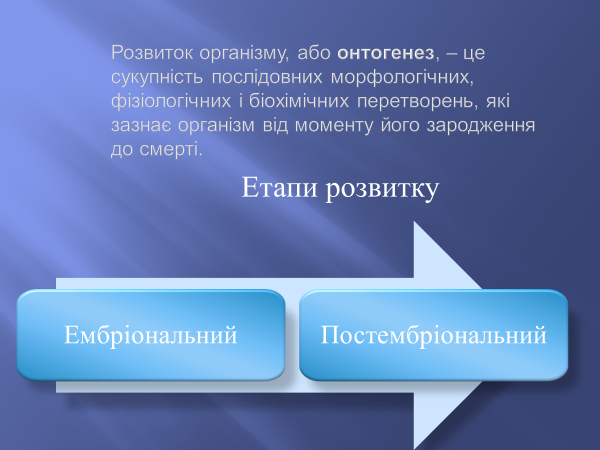 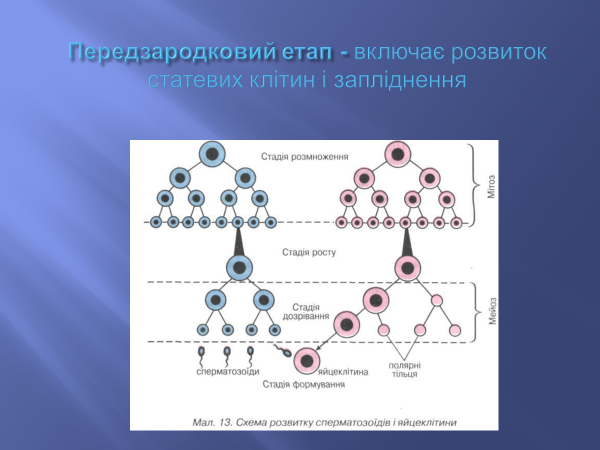 Відображення ембріонального розвитку людини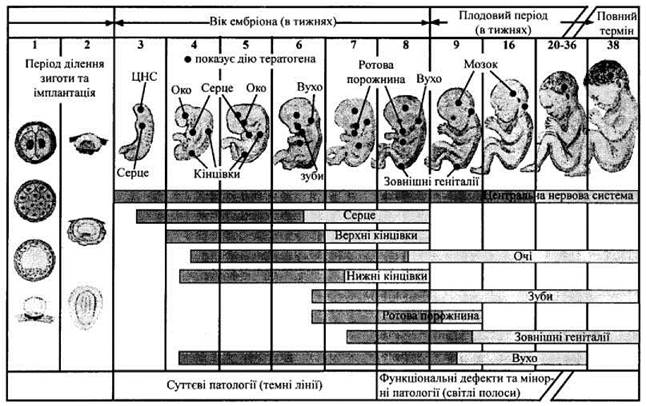 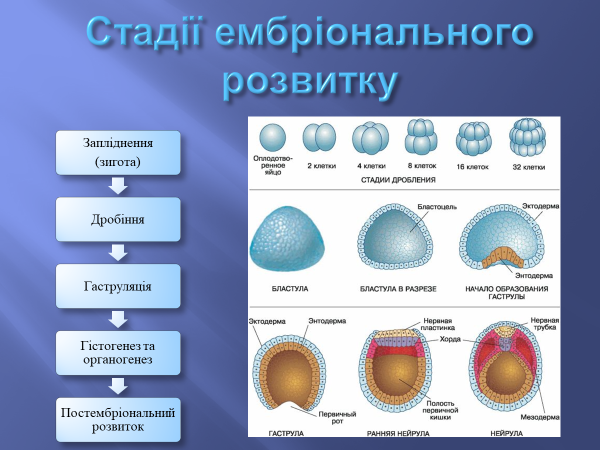 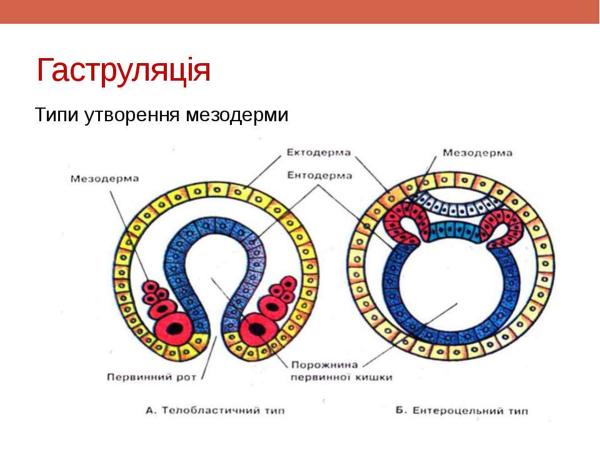 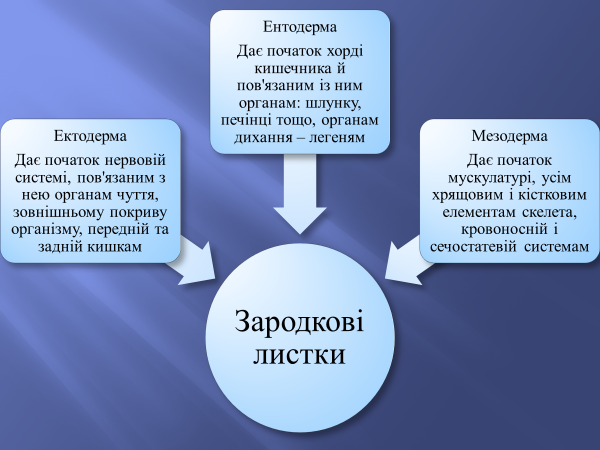 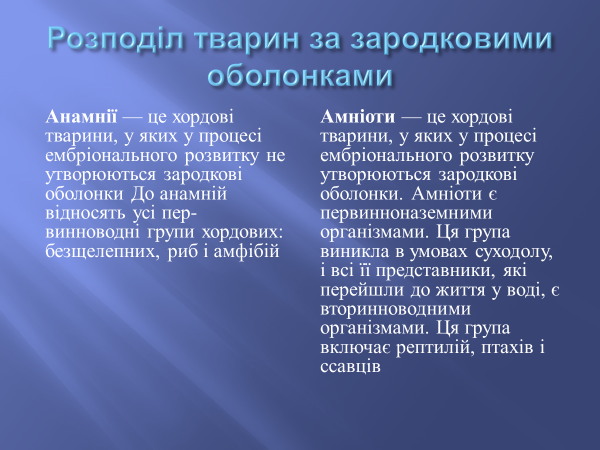 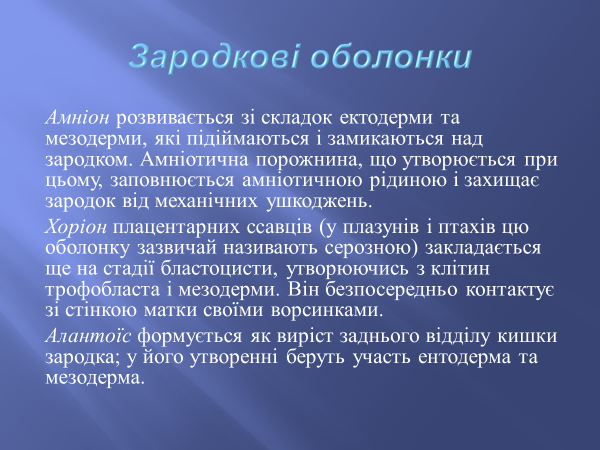 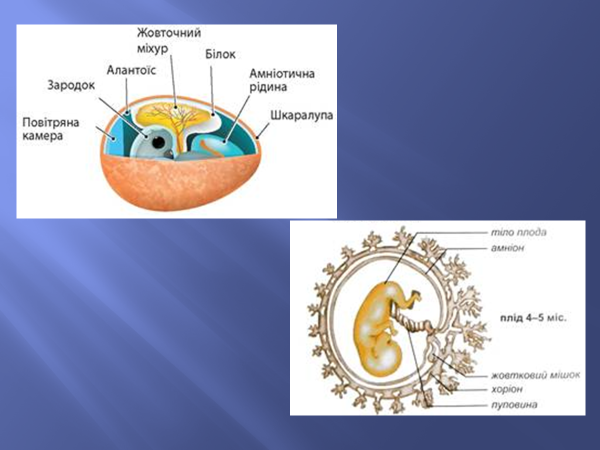 